La sélection des tout-petits.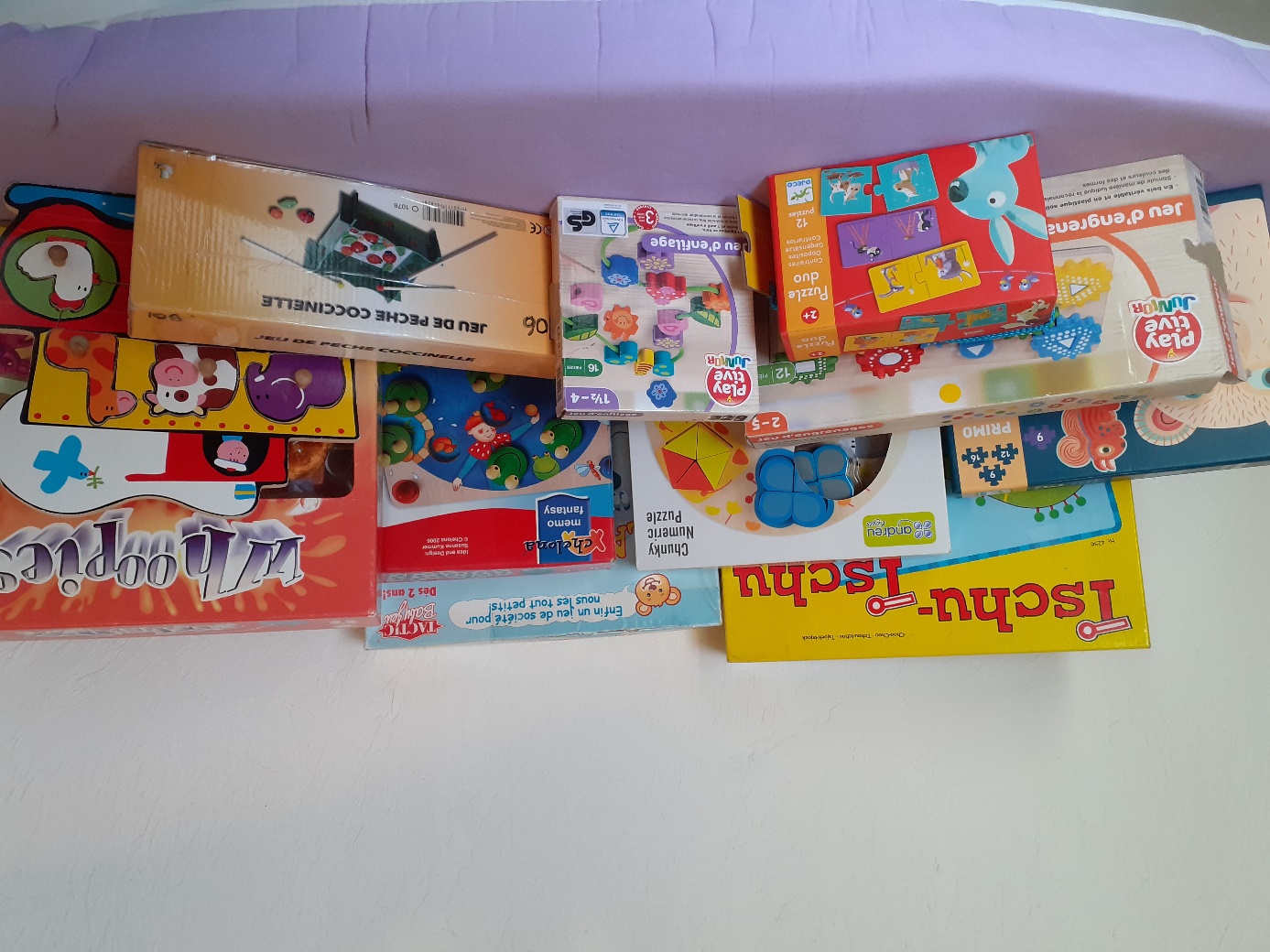 Voici une sélection de jeux que vous trouverez dans le catalogue. Ils permettront à vos enfants de s’amuser en développant leurs compétences, leur motricité et leurs sens !Jeu d’engrenage.Jeu d’enfilageJeu de pèche coccinelleWhoopiesTschu-TschuMemorySalade de fruitsArc en cielPicnicPuzzle duoPuzzle encastrement et assemblage